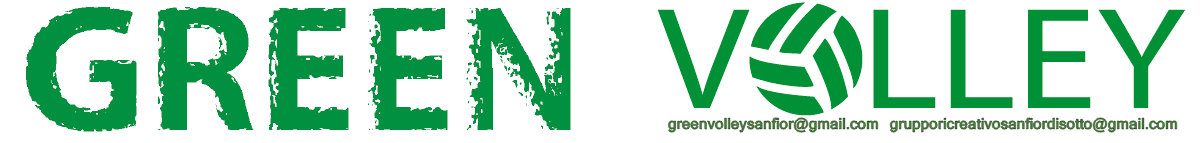 MODULO ISCRIZIONE (il modulo lo puoi trovare anche in formato word, dunque modificabile a pc, 
sul sito sanfiordisotto.it sezione download)Ricevuta iscrizione.NOME SQUADRA:……………………………………………………………..................................FIRMA ORGANIZZATORE:…………………………  DATA:………..........................................(Il trattamento dei dati personali è effettuato ai sensi del D.Lgs 196/03 (numeri telefono e indirizzi mail verranno utilizzati solo per eventuali comunicazioni))---------------------------------------------------------------------------------------------------------------------CONSEGNATO il_______________________                 VERSAMENTO QUOTA:___________modalità _______________________________                 modalità _________________________---------------------------------------- da compilare a carico degli iscritti--------------------------------------NOTE:_________________________________________________________________________SQUADRA        …………………………………………………………………………...  RESPONSABILENUM. TELEFONOEMAILNOME COGNOMEATLETI (scrivere fipav se tesserato)FIRMA RESPONSABILE SQUADRADATA CONSEGNA